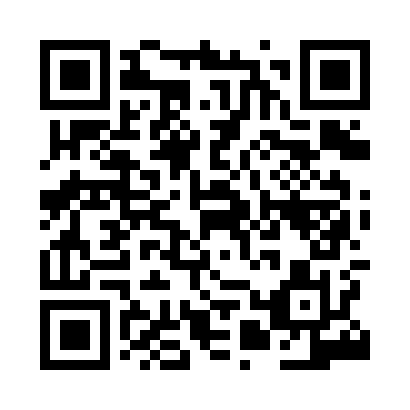 Prayer times for Taipei, TaiwanMon 1 Apr 2024 - Tue 30 Apr 2024High Latitude Method: NonePrayer Calculation Method: Muslim World LeagueAsar Calculation Method: ShafiPrayer times provided by https://www.salahtimes.comDateDayFajrSunriseDhuhrAsrMaghribIsha1Mon4:285:4511:573:266:107:232Tue4:275:4411:573:266:117:233Wed4:265:4311:573:266:117:244Thu4:255:4211:573:256:117:245Fri4:245:4111:563:256:127:256Sat4:235:4011:563:256:127:257Sun4:215:3911:563:256:137:268Mon4:205:3811:553:256:137:269Tue4:195:3711:553:246:147:2710Wed4:185:3611:553:246:147:2811Thu4:175:3511:553:246:147:2812Fri4:165:3411:543:246:157:2913Sat4:155:3311:543:236:157:2914Sun4:145:3211:543:236:167:3015Mon4:125:3111:543:236:167:3116Tue4:115:3011:533:236:177:3117Wed4:105:2911:533:226:177:3218Thu4:095:2911:533:226:187:3219Fri4:085:2811:533:226:187:3320Sat4:075:2711:523:226:197:3421Sun4:065:2611:523:216:197:3422Mon4:055:2511:523:216:207:3523Tue4:045:2411:523:216:207:3624Wed4:035:2311:523:216:207:3625Thu4:025:2211:523:206:217:3726Fri4:015:2211:513:206:217:3827Sat4:005:2111:513:206:227:3828Sun3:595:2011:513:206:227:3929Mon3:585:1911:513:196:237:4030Tue3:575:1911:513:196:237:40